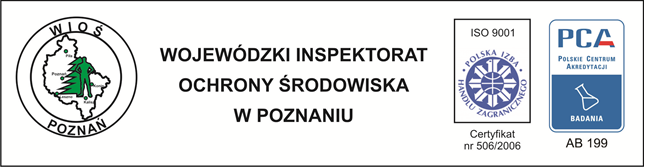 Poznań, 14.06.2017 r.ZAWIADOMIENIEO WYBORZE OFERTY NAJKORZYSTNIEJSZEJNAdostawę urządzeń Fortigate wchodzących w skład infrastruktury  Wojewódzkiego Inspektoratu Ochrony Środowiska w Poznaniu wraz 
z zakupem licencji i wsparcia dla urządzeń FortigatePostępowanie o udzielenie w/w zamówienia publicznego prowadzone było w trybie przetargu nieograniczonego.Wybrano  jako najkorzystniejszą ofertę:Intalio Makieła Mikołajczyk Spółka Jawna60-591 PoznańUl. Piękna 28/1Uzasadnienie wyboru:Wybrana oferta spełniła wszystkie warunki zawarte w specyfikacji istotnych warunków zamówienia oraz jest ofertą najkorzystniejszą w rozumieniu zapisów specyfikacji istotnych warunków zamówienia, gdyż  uzyskała najwyższą ilość punktów wg kryteriów oceny ofert podanych w specyfikacji istotnych warunków zamówienia.Wielkopolski WojewódzkiInspektor Ochrony ŚrodowiskaZdzisław W. KrajewskiZałączniki:Nr 1 - Streszczenie oceny i porównanie złożonych ofert Załącznik Nr 1 - Streszczenie oceny i porównanie złożonych ofertStreszczenie oceny i porównaniem złożonych ofertLp.Nazwa i adres WykonawcyKryterium oceny ofert Kryterium oceny ofert Kryterium oceny ofert Łączna punktacjaLp.Nazwa i adres WykonawcyNajniższa cenaTermin dostawyCzas reakcji serwisuŁączna punktacja1Intalio Makieła Mikołajczyk Spółka Jawna60-591 PoznańUl. Piękna 28/160,0020,0020,00100,00